Муниципальное автономное дошкольное образовательное учреждение                  детский сад №15 ГО БогдановичРазвитие речевой активности дошкольников и навыка описания объектов живой и не живой природы в системе признаков с использованием приёма «LigroСинквейн»Валова Любовь Александровна,Педагог дополнительного образования1 ККРазвитие речевой активности дошкольников и навыка описания объектов живой и не живой природы в системе признаков с использованием приёма «LigroСинквейн»   Современные требования к личности заключаются в том, что  это творческая личность, умеющая придумать, создать и презентовать свой продукт, умеющая, отстаивать свою точку зрения, владеющая информацией в различных сферах деятельности. Реализуя, какой либо проект личность  (ребенок) должен уметь грамотно представить свою работу, быстро и четко отвечать на вопросы оппонента.    Успех любого предприятия, будь это изобретение, эксперимент или модификация предмета, механизма, в первую очередь зависит от того, насколько чётко определены параметры конечного объекта. Для этого каждый объект можно рассматривать как модуль, который включает в себя определенный набор признаков и определения базовых значений объекта.   В настоящее время отмечается, что у старших дошкольников часто имеются нарушения речи, бедный словарный запас, дети не умеют составлять рассказ по картинке, пересказывать услышанное, им трудно выучить наизусть стихотворение.    Один  из способов частичного решения этих проблем – Синквейн –  один из методов новой образовательной технологии в развитии речевых навыков детей.   Схема синквейна очень проста. Первая  строка – 1 существительное; вторая строка – два прилагательных; третья строка – три глагола; четвертая строка – предложение из четырех слов (не считая предлогов) и пятая строка – одно существительное (местоимение).      Дети в старшем дошкольном возрасте уже способны выделять признаки предмета, отвечать на вопрос: Какой? Какая? Какое?; определяют  действия, совершающиеся исходным предметом, отвечать на вопрос: Что делает? Что делал? Что будет делать?;ребенок способен составлять предложение, выделяя суть, находить синоним исходного слова, поэтому Синквейн  часто используются современными педагогами для занятий в детском саду.    В настоящее время, в нашем дошкольном учреждении, внедряется программа по 3D моделированию LigroGame, для работы в которой, важен сформированный навык описания объектов живой или неживой Природы в системе их признаков.   Для  формирования навыка описания объектов, на основе Синквейн, был разработан метод LigroСинквейн.     Составление Ligroсинквейна перекликается с целями и задачами сборника «Игры и эксперименты на дидактических пособиях LigroGame», разработанного ООО «АВСПАНТЕРА».   Также как и в классическом синквейне, в Ligroсинквейне существуют определенные Правила  составления:В Ligroсинквейне должно быть 5 строк.Каждая строка имеет свою форму выражения содержания.1. Предметная группа объекта— существительное-определение, к какой группе предметов, объединенных по определенным признакам, относится объект.2. Из скольких частей состоит объект — предложение, состоящее из 4 слов, используя все части речи.3. Признаки объекта — 3 прилагательных, определяющих форму, материал, размер объекта.4. Действия объекта — 2 глагола , определяющих что делает?, для чего используется объект?  5. Предмет — 1 слово, существительное, отвечающее всем указанным характеристикам.   Схема LigroСинквейна выстроена в виде чаши, имеющей 5 уровней, каждый уровень разделён на сегменты, в которые вносится определённая информация. По сути, это перевёрнутая схема синквейна.   При разработке схемы и бланка ЛигроСинквейна использован принцип составления синквейна и символы - герои LigroGame.   Так как дошкольники не читающие, каждый герой LigroGame «стоит» на определённой строке схемы и задает вопросы: что это?; из скольких частей состоит?; какой формы?; из какого материала?; какого размера?; для чего применяется этот предмет?     Работая по схеме LigroСинквейн, отвечая на вопросы, задаваемые героями LigroGame дети  вовлечены в речевые игры:   LigroСинквейн – загадка (педагог зачитывает или размещает картинки с признаками, действиями, основную мысль – дети анализируя предложенную информацию об объекте отгадывают загаданный предмет);  Секретный LigroСинквейн (ребёнок описывает «секретный» предмет, (по схеме), дети отгадывают загаданный объект) – здесь всё зависит от того на сколько точно был описан «секретный» предмет;   Очень эффективен «индивидуальный» LigroСинквейн, для которого используют бланки дидактического LigroСинквейна. В нем ребенок зарисовывает предмет/объект, педагог записывает ответы на вопросы.    Проанализировав индивидуальный бланк,  педагог отмечает уровень знаний воспитанника по определенной теме, выявляет успехи и недочеты ребёнка.    Сочинение LigroСинквейна – процесс творческий. Это интересное занятие помогает самовыражению детей через сочинение собственных не рифмованных стихов.    Также хочется отметить: LigroСинквейн, как и Синквейн, получается у всех – создает ситуацию успеха.   Чем ценен метод LigroСинквейна?- помогает пополнять словарный запас.- помогает развивать речь и критическое мышление.– облегчает процесс усвоения понятий и их содержания.- учит находить и выделять в большом объёме информации главную мысль - учит краткому пересказу.–это также способ контроля и самоконтроля (дети могут сравнить LigroСинквейны и оценивать их).   Вывод: применение в практике развития речевой активности дошкольников составление Ligroсинквейна метод интересный и эффективный для дальнейшей успешной работы в направлении развития общей одаренности детей.Приложение 1.Схема Синквейн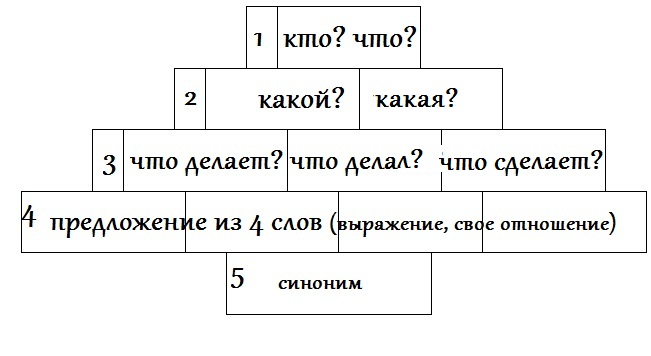 Приложение 2.Схема LigroСинквейн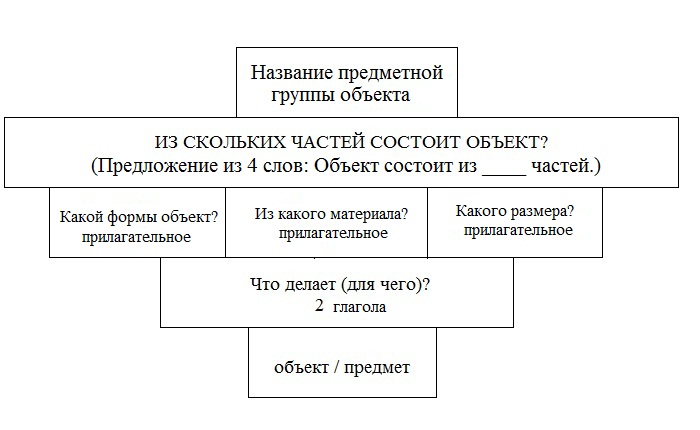 Приложение 3.Бланк LigroСинквейн (для работы с детьми)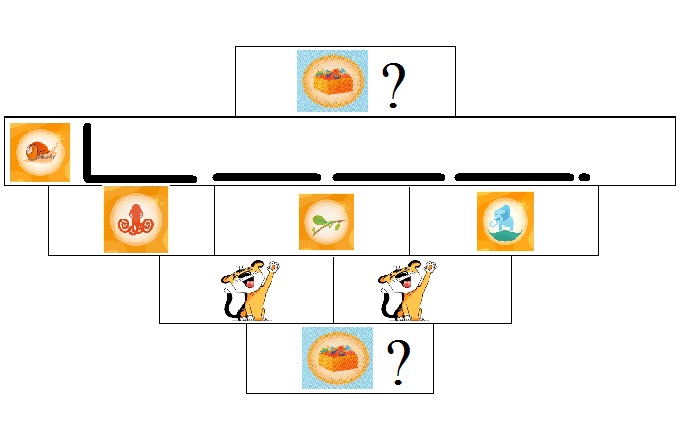 Приложение 4.Бланк дидактического LigroСинквейн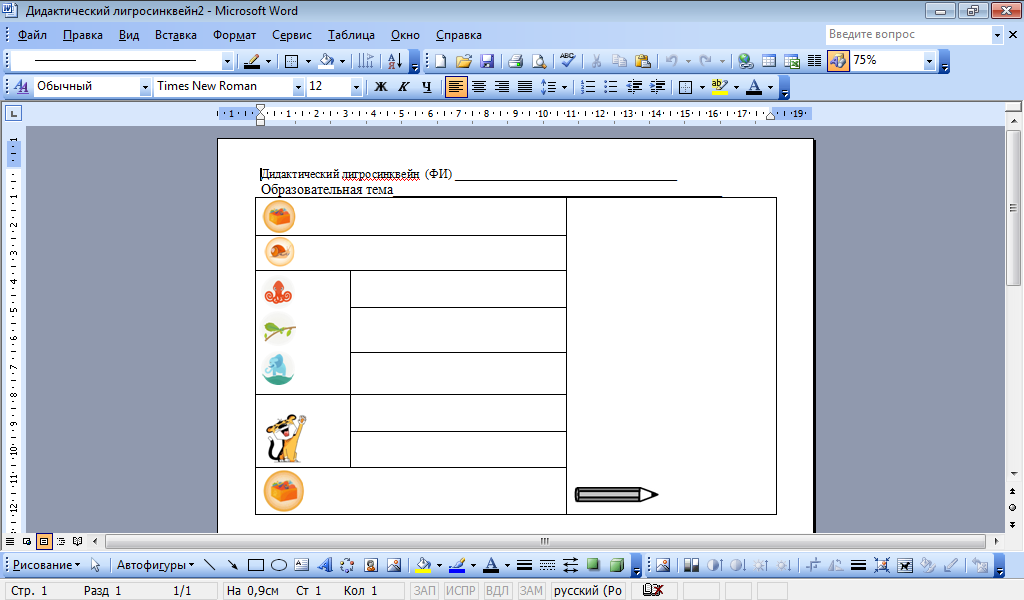 